BÀI TẬP VỀ NHÀ MÔN TOÁN 6CHƯƠNG TRÌNH HỌC TRÊN TRUYỀN HÌNHPHÁT THỨ 6 NGÀY 20 THÁNG 3 NĂM 2020Bài 3-SGK-T6 : Viết các phân số sau :a, Hai phần bảy                                                         b,Âm năm phần chinc, Mười một phần mười ba                                        d,Mười bốn phần nămBài 4-SGK-T6 : Viết các phép chia sau dưới dạng phân sốa, 3:11                     b, -4:7                     c, 5: (-13)                     d, x chia cho 3 (x є Z)Bài 2-SBT-T5 : Phần tô màu trong các hình vẽ sau biểu diễn các phân số nào?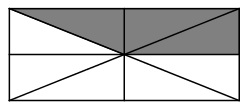 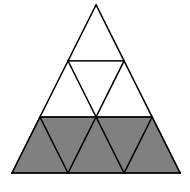 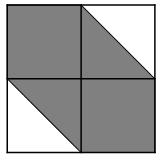 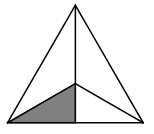 Bài 3- SBT-T6 : Viết các phân số sau :a, Ba phần năm                                                       b,Âm hai phần bảyc,Mười hai phần mười bảy                                     d, Mười một phần năm Bài 6 : Biểu thị các phân số dưới đây dưới dạng phân số với đơn vị là :a, Mét : 23 cm, 47 mmb, Mét vuông : 7 dm2, 101 cm2